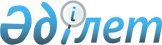 "Қаржы-есеп айырысу орталығының жаңартылатын энергия көздерін, қалдықтарды энергетикалық кәдеге жаратуды пайдаланатын энергия өндіруші ұйымдармен, тасқындық электр энергиясын өндіруді және желіге жіберуді жүзеге асыратын энергия өндіруші ұйымдармен, шартты тұтынушылармен және басым шартты тұтынушылармен жасалатын шарттарының үлгілік нысандарын бекіту туралы" Қазақстан Республикасы Энергетика министрінің 2017 жылғы 28 желтоқсандағы № 480 бұйрығына өзгерістер енгізу туралыҚазақстан Республикасы Энергетика министрінің 2023 жылғы 23 мамырдағы № 186 бұйрығы. Қазақстан Республикасының Әділет министрлігінде 2023 жылғы 25 мамырда № 32575 болып тіркелді
      БҰЙЫРАМЫН:
      1. "Қаржы-есеп айырысу орталығының жаңартылатын энергия көздерін, қалдықтарды энергетикалық кәдеге жаратуды пайдаланатын энергия өндіруші ұйымдармен, тасқындық электр энергиясын өндіруді және желіге жіберуді жүзеге асыратын энергия өндіруші ұйымдармен, шартты тұтынушылармен және басым шартты тұтынушылармен жасалатын шарттарының үлгілік нысандарын бекіту туралы" Қазақстан Республикасы Энергетика министрінің 2017 жылғы 28 желтоқсандағы № 480 бұйрығына (Нормативтік құқықтық актілерді мемлекеттік тіркеу тізілімінде № 16241 болып тіркелген) мынадай өзгерістер енгізілсін:
      кіріспе жаңа редакцияда жазылсын:
      "Жаңартылатын энергия көздерін пайдалануды қолдау туралы" Қазақстан Республикасының Заңы 6-бабының 10) тармақшасына сәйкес БҰЙЫРАМЫН:";
      1-тармақтың 2) тармақшасы жаңа редакцияда жазылсын:
      "2) осы бұйрыққа 2-қосымшаға сәйкес қаржы-есеп айырысу орталығының шартты тұтынушыларға, цифрлық майнерлерге жаңартылатын энергия көздерін пайдалану объектілері, қалдықтарды энергетикалық кәдеге жарату объектілері өндірген электр энергиясын және тасқындық электр энергиясын сатуы шартының үлгілік нысаны;";
      1-қосымшада 1-тармақтың 9) тармақшасы жаңа редакцияда жазылсын:
      "9) коммерциялық есепке алу аспабы – электр қуатын, электр немесе жылу энергиясын коммерциялық есепке алуға арналған, Қазақстан Республикасының заңнамасында белгіленген тәртіппен қолдануға рұқсат етілген техникалық құрылғы;";
      көрсетілген бұйрыққа 2-қосымшада:
      тақырып жаңа редакцияда жазылсын:
      "Қаржы-есеп айырысу орталығының шартты тұтынушыларға, цифрлық майнерлерге жаңартылатын энергия көздерін пайдалану объектілері, қалдықтарды энергетикалық кәдеге жарату объектілері өндірген электр энергиясын және тасқындық электр энергиясын сатуы шарты;";
      1-тармақтың 3) тармақшасы жаңа редакцияда жазылсын:
      "3) жаңартылатын энергия көздерінен, қалдықтарды энергетикалық кәдеге жаратудан алынатын электр энергиясын және тасқындық электр энергиясын шартты тұтынушылар (бұдан әрі – шартты тұтынушылар) – көмірді, газды, құрамында күкірт бар шикізатты, мұнай өнімдері мен ядролық отынды пайдаланатын энергия өндіруші ұйымдар; 2016 жылғы 1 қаңтардан кейін пайдалануға берілгендерді қоспағанда, жиынтық қуаты отыз бес мегаваттан асатын, бір гидроторапта орналасқан қондырғылары бар гидроэлектр станциялары;";
      көрсетілген бұйрыққа 3-қосымшада 1-тармақтың 3) тармақшасы жаңа редакцияда жазылсын:
      "3) жаңартылатын энергия көздерінен, қалдықтарды энергетикалық кәдеге жаратудан алынатын электр энергиясын және тасқындық электр энергиясын шартты тұтынушылар (бұдан әрі – шартты тұтынушылар) – көмірді, газды, құрамында күкірт бар шикізатты, мұнай өнімдері мен ядролық отынды пайдаланатын энергия өндіруші ұйымдар; 2016 жылғы 1 қаңтардан кейін пайдалануға берілгендерді қоспағанда, жиынтық қуаты отыз бес мегаваттан асатын, бір гидроторапта орналасқан қондырғылары бар гидроэлектр станциялары;";
      4-қосымшада 1-тармақтың 8) тармақшасы мынадай редакцияда жазылсын:
      "8) коммерциялық есепке алу аспабы – электр қуатын, электр немесе жылу энергиясын коммерциялық есепке алуға арналған, Қазақстан Республикасының заңнамасында белгіленген тәртіппен қолдануға рұқсат етілген техникалық құрылғы;";
      4-қосымшада 2) тармақша мынадай редакцияда жазылсын:
      "2) Қазақстан Республикасының Экология кодексі;";
      5-қосымшада 1-тармақтың 7) тармақшасы мынадай редакцияда жазылсын:
      "7) коммерциялық есепке алу аспабы – электр қуатын, электр немесе жылу энергиясын коммерциялық есепке алуға арналған, Қазақстан Республикасының заңнамасында белгіленген тәртіппен қолдануға рұқсат етілген техникалық құрылғы;".
      2. Қазақстан Республикасы Энергетика министрлігінің Жаңартылатын энергия көздері департаменті Қазақстан Республикасының заңнамасында белгіленген тәртіппен:
      1) осы бұйрықты Қазақстан Республикасының Әділет министрлігінде мемлекеттік тіркеуді;
      2) осы бұйрықты Қазақстан Республикасы Энергетика министрлігінің интернет-ресурсында орналастыруды;
      3) осы бұйрық мемлекеттік тіркелгеннен кейін он жұмыс күні ішінде Қазақстан Республикасы Энергетика министрлігінің Заң қызметі департаментіне осы тармақтың 1) және 2) тармақшаларында көзделген іс-шаралардың орындалғаны туралы мәліметтерді ұсынуды қамтамасыз етсін.
      3. Осы бұйрықтың орындалуын бақылау жетекшілік ететін Қазақстан Республикасының энергетика вице-министріне жүктелсін.
      4. Осы бұйрық алғашқы ресми жарияланған күнінен кейін күнтізбелік он күн өткен соң қолданысқа енгізіледі. 
       "КЕЛІСІЛДІ" 
      Қазақстан Республикасы 
      Ұлттық экономика министрлігі 
					© 2012. Қазақстан Республикасы Әділет министрлігінің «Қазақстан Республикасының Заңнама және құқықтық ақпарат институты» ШЖҚ РМК
				
      Қазақстан Республикасы Энергетика министрі 

А. Саткалиев
